Mein Buch “Die geheimnisvolle Insel” von Jules Verne ist sehr wichtig für mich. Ich besitze dieses Buch seit meiner Kindheit. Ich habe das Buch mehrmals gelesen. Es ist ein Geschenk von meiner Oma, Livia. Ich lese nicht gern aber dieses Buch hat mich sehr interessiert, weil es sehr tief ist. Manchmal lese ich das Buch zum Spaß. “Die geheimnisvolle Insel”, die geheimnisvolle Insel auf Deutsch, handelt von Schiffbrüchigen, auf einer Insel geblieben sind. Sie möchten nach Hause züruckkommen aber sie wissen nicht, wo sie sind. Dieses Buch ist auch ein Glücksbringer für mich.  Es bringt mir Energie in schlechten Zeiten. 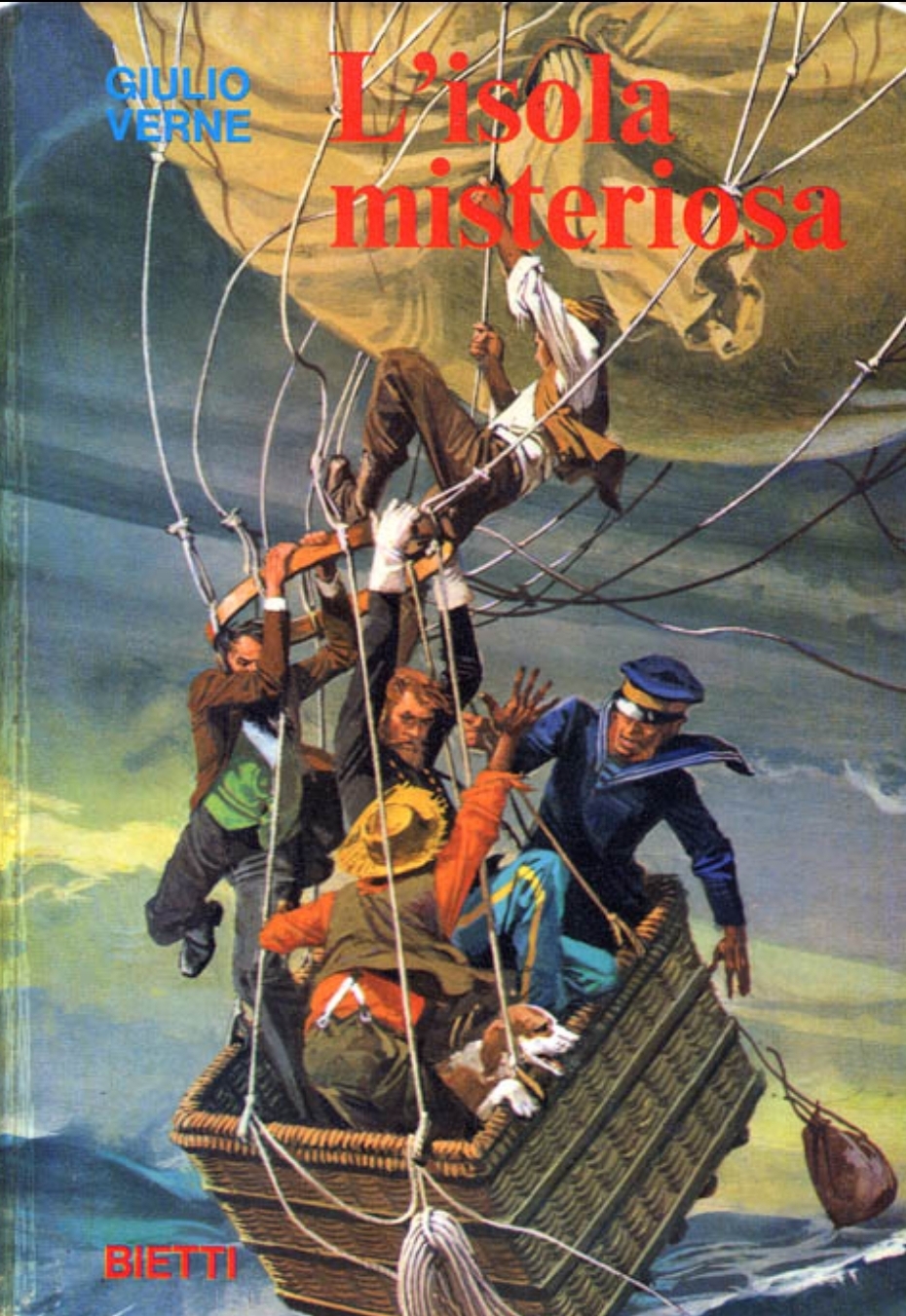 